New Patient Health Questionnaire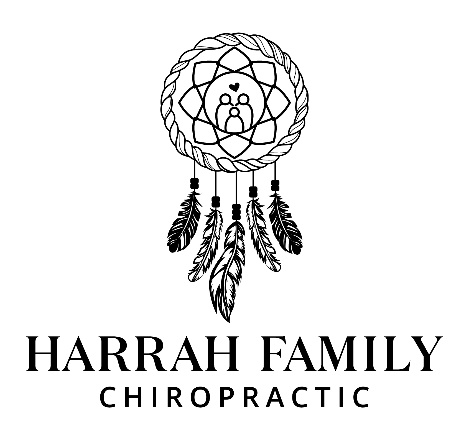 Name: 			______________  Date:________________________Address:_________ 		City: 	_______State: 	______Zip:________ Home Phone: 	_______Cell phone:___________Work Phone:____________ Date of Birth___ /__ /__     Age: 	______       Male/Female  SS#: 			___Occupation: 		___________________Marital Status:   M     W     D     S   Spouse Name 	_________________________ No # of Children ___________Name of Children ___________	___________________  Email:______________________________________Many patients are referred to our office by a family member or friend. What or who made you decide to visit our office?Science tells us your spine like your teeth need to be cared for regularly.How often do you get adjusted by a chiropractor?	Frequently/Only when you hurt/1 x month/NeverWhen was your last complete spinal examination including x-rays? 	_  _________	   Never Do you know if you have a Spinal curve____Spinal Arthritis____or Inherited spinal problem?_____ Over time, spinal misalignments will cause arthritis and degeneration which may result in grinding or cracking to be heard when you move your neck or back, as well as loss of nerve health. Do you hear these sounds when you move your head or neck?	     ___Yes	          ___NoIf your spine is out of alignment for a long time it can make you feel like you need to twist, stretch, or crack your neck or back. Do you often feel the need to crack or pop your neck or lower back?	      ___Yes	 ___ NoPoor posture leads to poor health and early death. How would you rate your posture?Poor 1   2   3   4   5   6   7   8   9   10   ExcellentStress causes your spine to misalign and accelerates spinal damage. Rate your stress level over the last 3 months. None 1   2   3   4   5   6   7   8   9   10   IntensePlease circle or list any health symptoms or health complaints you are experiencing.10. Prescription medications may cause various side effects and hide the severity of health problems while hindering the body's ability to heal. What medications are you currently taking?  1. ____________________2. _______________________	3._____________________4._________________ 5._______________________6._______________________. 11. Please list any surgeries you have had, also include dates. 	________________________________________________________________________________________________________________________________________________________________________________________________________________________________________________________________________12. Do you smoke cigarettes?  ___Yes   ___No     Drink Alcohol?  ___Yes   ___No     Times a week:______13. Spinal health is vitally important to ensure you and your baby are healthy.  Is there a chance you are pregnant?        ____ Yes     	____NoDaily trauma, auto accident(s), and work injuries can cause misalignment of vertebrae and serious spinal problems.When was your most recent injury at home?_________Car accident?___________Slip or fall?____________Improper sleeping positions can cause spinal misalignment and spinal damage. What sleeping position do you normally sleep in?    ___ Back           ___ Stomach        ___ R Side          ___ L SideExercise level:	Never   1   2   3   4   5   6   7   8   9  10   Often (at least 4-5 days a week)	Are you ?	         ___ Right Handed   ___ Left HandedPlease list vitamins/supplements you take: ______________________________________________________________________________________________________________________________________________________________________________If the doctor identifies your spine to be misaligned or subluxated, are you committed to follow the recommendations to correct your problem completely?                   ___Yes	          ___ No            The above information is true and accurate to the best of my knowledge.Patient Signature (Parent/Guardian): ______________________________	Date: 	__________________Harrah Family Chiropractic Health Questionnaire (cont.)When your spine is misaligned or subluxated, the bone or vertebrate will cause pressure on the nerves leading to spinal damage and health problems. Tell me what specific health challenge brought you in today? ________________________________________________________________________________________________________________________________________________________________________ When your spine is twisted or subluxated for many years, spinal disease will develop leading to serious health problems, which in time can lead to symptoms.  When did you first begin to notice your body and health starting to breakdown or not function normally?  Date of onset: ____________________ -or- number of months/years______________.  Although the spine can be misaligned and diseased for years, symptoms are always the last stage of a problem and indicate there is a significant concern.  Do you remember having these health challenges or problems before? Prior date of issues:______________________________ -or- number of months/years______________________.  When vertebrae are misaligned and diseased your spine becomes weaker throughout the day.  When do you notice your body or spinal health to be at its worst?  Morning /   Mid-day  / Evening  /  BedtimeWhen your vertebrae are subluxated and your nerves are damaged, your body does not function the way it should. What activities do you have issues with due to your condition? i.e. Stairs, walking, sitting, cooking ____________________________________________________________________________________SKIP #6 - If not symptomatic (patient)When your nerves are being pressed on by subluxation, your body becomes sick and diseased leading to discomfort.  How would you describe your spinal discomfort when it’s at it’s worst? ____________________________________________________________________________________SKIP #7 - If not symptomatic (patient)Some positions may help relieve spinal nerve pressure and subluxation, what positions, are most comfortable for you? Sitting   /   Standing   /   Lying down   /   Walking    Subluxations or misalignments are almost always the result of stresses to your spine that exceed what your body can correct or heal on its own.  When was your most recent car accident, slip -or- fall; injury as a child? Year_______________ Year________________ Year________________Can you describe the pain when it is present? Sharp/ Numb/ Stabbing/ Dull/ Constant/ Radiating    Do you know if you had any challenges with your birth? breech, forceps, vacuum suction, c-sectionCould it be possible –or- are you pregnant?  Y   /   N  Insurance AgreementI understand I am financially responsible for any charges incurred at this office, for those patients using insurance, this would include co-pays, deductibles, and charges denied or not covered by my insurance company. I understand this office will require payment from me for any services not covered by my health insurance plan. I hereby authorize my insurance benefits to be paid directly to Dr. Tyler Haderer or Harrah Family Chiropractic. I have read this document and understand my obligations for payment for care in the absence of insurance coverage. Print Name:___________________________________________		Date:___________________Signature of Patient/Parent or Guardian: ______________________________________________________Informed Consent for Chiropractic CareChiropractic care has been proven to be very safe and effective. It is not unusual however, to be sore after your first few corrective adjustments. Although rare it is possible to suffer from other side effects; i.e. muscle spasms, stiffness, rib fracture, headache, dizziness and stroke. You have the right, as a patient, to be informed about the condition and the recommended care to be provided so that you make the decision whether or not to undergo chiropractic care after being advised of the known benefits, risks, and alternatives.If at the beginning or during the course of care we encounter a non-chiropractic or unusual findings, we will advise you of those findings and recommend some further testing or refer you out to another health care provider.All questions regarding the doctor's objective to my care in this office has been answered to my complete satisfaction. The benefits, risks and alternatives of chiropractic care have been explained to me to my satisfaction. I have read and fully understand the above statements and therefore accept chiropractic care on this basis.Print Name____________________________________        Date _________________Signature_____________________________________________	Consent to evaluate and adjust a minor childI, ___________________being the parent or legal guardian of __________________have read and fully understand the above Informed Consent and hereby grant permission for my child to receive chiropractic care.Pregnancy ReleaseThis is to certify that to the best of my knowledge I am not pregnant, and the above doctor and his/her associates/staff have my permission to perform an x-ray evaluation. I have been advised that x-rays can be hazardous to an unborn child.Date of last menstrual cycle: ___________Signature__________________________________	Date ___________________Neck Pain L/RLeg Pain L/RHeart DiseaseThyroidMidback Pain L/RAsthmaCancerAllergies______________Low back PainHeadaches/MigrainesConstipation Diabetes I / IIArm Pain L/R Numbness/Tingling L/RMenstrual PainOther:________________